ФЕДЕРАЛЬНОЕ АГЕНТСТВО ЖЕЛЕЗНОДОРОЖНОГО ТРАНСПОРТА Федеральное государственное бюджетное образовательное учреждение высшего образования«Петербургский государственный университет путей сообщения Императора Александра I»(ФГБОУ ВО ПГУПС)Кафедра «Электрическая связь»РАБОЧАЯ ПРОГРАММАдисциплины«СИСТЕМЫ УПРАВЛЕННИЯ ТЕЛЕКОММУНИКАЦИЯМИ» (Б1.В.ОД.7)для специальности23.05.05«Системы обеспечения движения поездов» по специализации«Телекоммуникационные системы и сети железнодорожного транспорта»Форма обучения – очная, очно-заочная, заочнаяСанкт-Петербург2016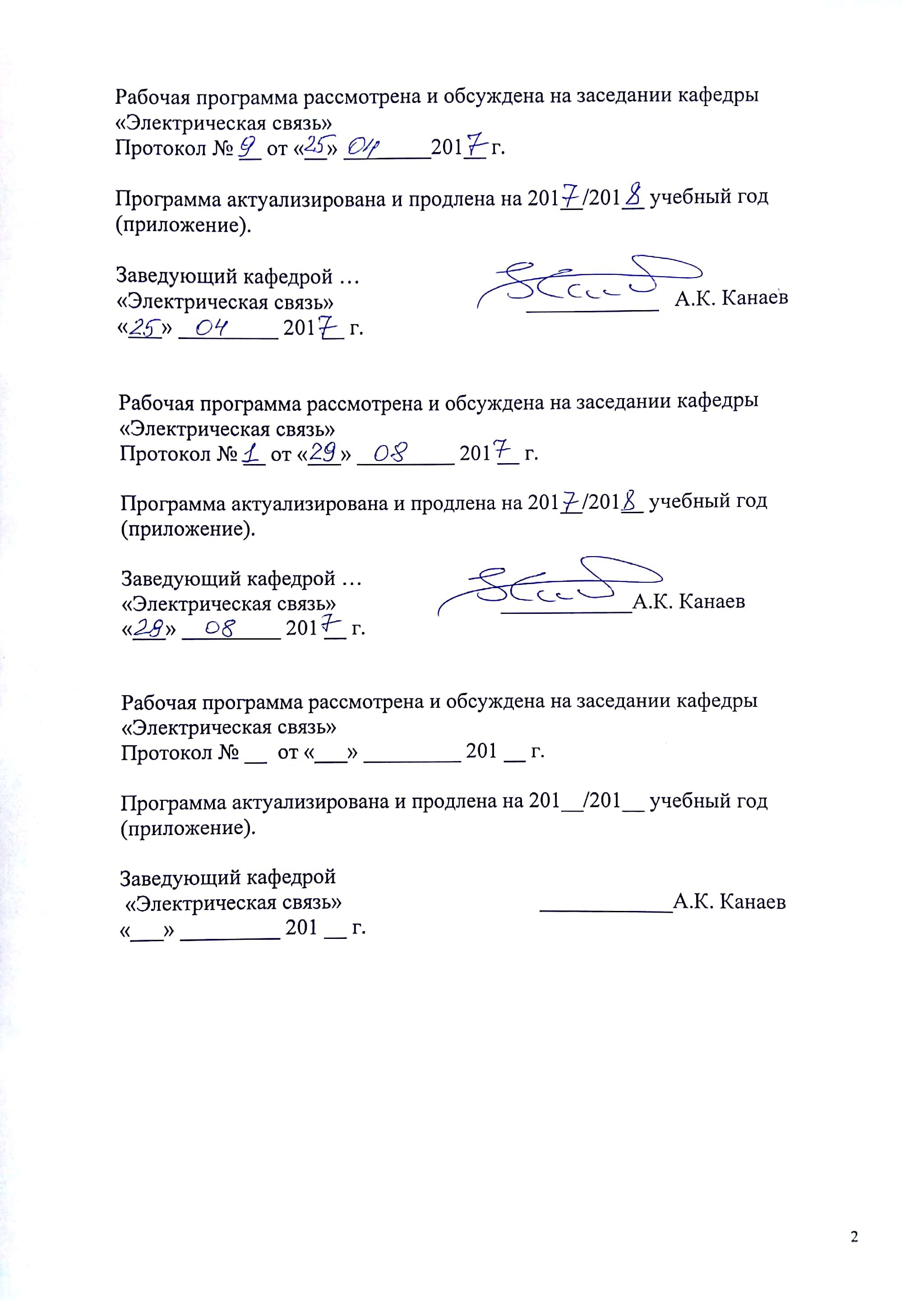 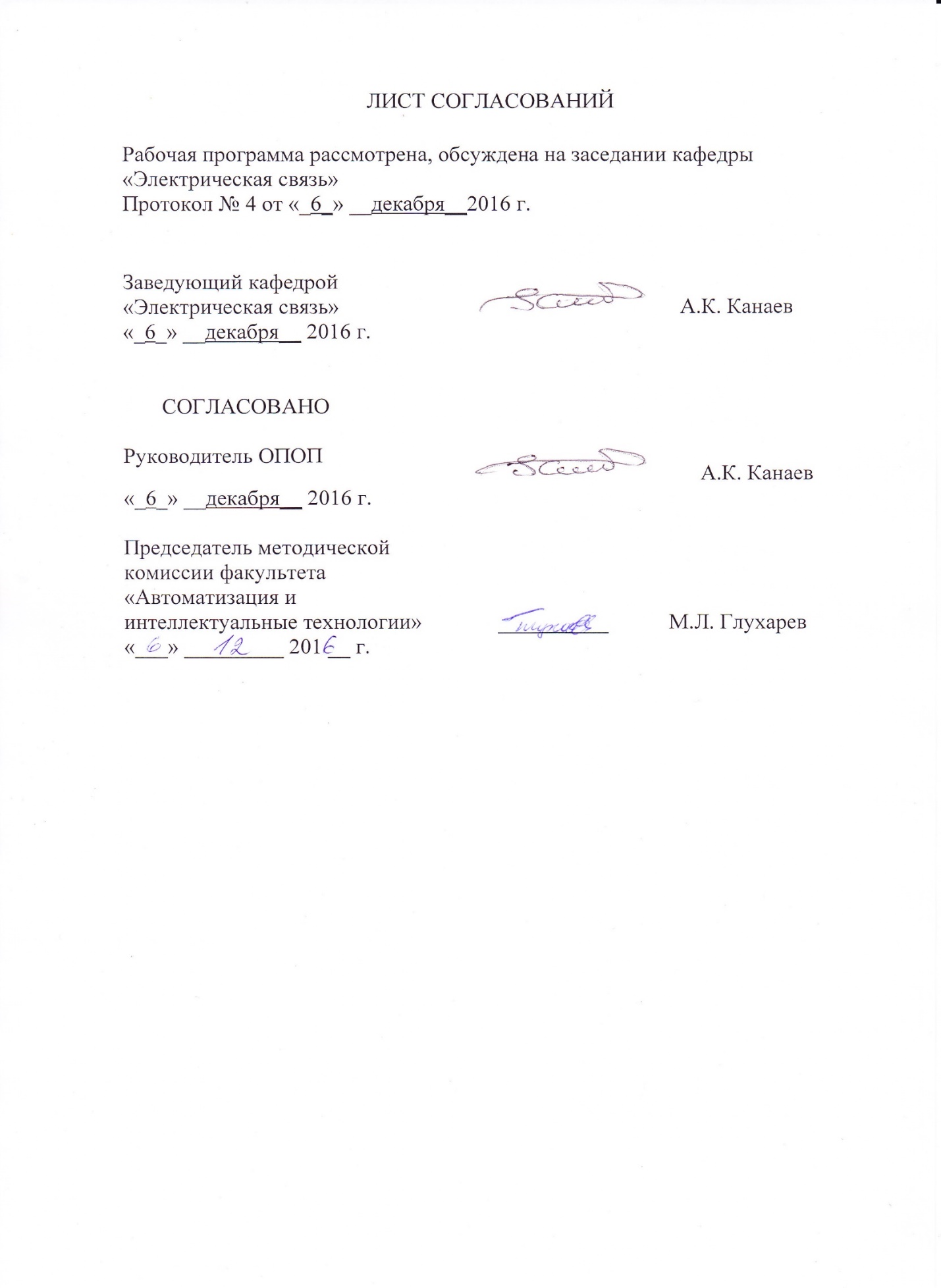 1. Цели и задачи дисциплиныРабочая программа составлена в соответствии с ФГОС ВО, утвержденным 17 октября 2016 г., приказ № 1296 по специальности 23.05.05 «Системы обеспечения движения поездов», по дисциплине «Системы управления телекоммуникациями».Целью преподавания дисциплины «Системы управления телекоммуникациями» является приобретение навыков и получение студентами знаний по базовыми методами управления сетями электросвязи, основным положениям концепции TMN, подходам к управлению на технологическом и оперативно-техническом уровнях системы управления сетями связи, основным протоколами и стандартами в области управления открытыми системами, новым информационным технологиям и системным архитектурам основных реализаций систем управления телекоммуникациями, в том числе на железнодорожном транспорте.Для достижения поставленных целей решаются следующие задачи:изучаются  характеристики системы управления и процессов управления ТКС;изучаются концепции и архитектуры систем управления в соответствии с международными стандартами;рассматриваются реализации элементов системы управления ТКС в рамках ЕСМА ОАО «РЖД»;изучаются протоколы систем управления телекоммуникациями и базы управляющей информации;решаются задачи сетевого управления (мониторинг, управление распределением трафика, восстановление структуры сети);рассматриваются системы управления перспективными сетями связи NGN, Ethernet операторского класса (OAM).2. Перечень планируемых результатов обучения по дисциплине, соотнесенных с планируемыми результатами освоения основной образовательной программыПланируемыми результатами обучения по дисциплине являются: приобретение знаний, умений, навыков и/или опыта деятельности.В результате освоения дисциплины обучающийся должен:ЗНАТЬ:общие принципы управления телекоммуникационными системами; основы управления в рамках модели открытых систем; основные положения концепции TMN;архитектуру и интерфейс TMN; способы описания управляемого объекта и информационную модель телекоммуникационной системы; функциональные возможности и интерфейсы TMN; протокол SNMP для управления сетями связи; основные аппаратно-программные решения для управления телекоммуникационными системами и услугами связи.УМЕТЬ:описывать протоколы управления с использованием шаблонов; формировать базы данных управляющей информации MIB;организовать внедрение системы сетевого управления; выполнять работ по созданию элементов системы управления (СУ);формировать технические требования к СУ ТКС;разрабатывать концепции СУ ТКС;разрабатывать техническое задание и технический проект, разрабатывать документацию на СУ ТКС.ВЛАДЕТЬ:навыками работы с аппаратно-программными средствами управления сетями связи; методами динамического управления нагрузкой в сетях с коммутацией каналов;навыками решения задач управления в программах-менеджерах протокола SNMP.Приобретенные знания, умения, навыки и/или опыт деятельности, характеризующие формирование компетенций, осваиваемые в данной дисциплине, позволяют решать профессиональные задачи, приведенные в соответствующем перечне по видам профессиональной деятельности в п. 2.4 общей характеристики основной профессиональной образовательной программы (ОПОП).Изучение дисциплины направлено на формирование следующих общепрофессиональных компетенций (ОПК), соответствующих видам профессиональной деятельности, на которые ориентирована программа специалитета:владениемосновными методами, способами и средствами получения, хранения и переработки информации, навыками работы с компьютером как средством управления информацией и автоматизированными системами управления базами данных (ОПК-5)Изучение дисциплины направлено на формирование следующих профессиональных компетенций (ПК), соответствующих видам профессиональной деятельности, на которые ориентирована программа специалитета:проектно-конструкторская деятельность:способностью применять современные научные методы исследования технических систем и технологических процессов, анализировать, интерпретировать и моделировать на основе существующих научных концепций отдельные явления и процессы с формулировкой аргументированных умозаключений и выводов (ПК-15)Процесс изучения дисциплины «Системы управления телекоммуникациями» направлен на формирование следующих профессионально-специализированных компетенций (ПСК):способностью применять принципы построения аналоговых и цифровых систем передачи сигналов, использовать оборудование волоконно-оптических систем передачи сигналов, демонстрировать знание системы передачи со спектральным разделением длин волн, организации узлов цифровой сети связи, нормирования электрических параметров каналов и трактов, владением принципами организации многоканальной связи и построения аппаратуры многоканальных систем передачи сигналов, методами проектирования первичной сети связи железнодорожного транспорта, основами эксплуатации систем передачи информации (ПСК-3.3).3. Место дисциплины в структуре основной образовательной программыДисциплина «Системы управления телекоммуникациями»(Б1.В.ОД.7) относится к вариативной части профессионального цикла обязательных дисциплин.4. Объем дисциплины и виды учебной работыДля очной формы обучения:Для очно-заочной формы обучения:Для заочной формы обучения:5. Содержание и структура дисциплины5.1 Содержание дисциплины5.2 Разделы дисциплины и виды занятийДля очной формы обучения:Для очно-заочной формы обучения:Для заочной формы обучения:6. Перечень учебно-методического обеспечения для самостоятельной работы обучающихся по дисциплине7. Фонд оценочных средств для проведения текущего контроля успеваемостиипромежуточной аттестации обучающихся по дисциплинеФонд оценочных средств по дисциплине «Системы управления телекоммуникациями» является неотъемлемой частью рабочей программы и представлен отдельным документом, рассмотренным на заседании кафедры «Электрическая связь»и утвержденным заведующим кафедрой.8. Учебно-методическое и информационное обеспечение дисциплины8.1 Перечень основной учебной литературы, необходимой для освоения дисциплины:Микони, С.В. Теория принятия управленческих решений [Электронный ресурс] : учеб. пособие — Электрон. дан. — Санкт-Петербург : Лань, 2015. — 448 с. — Режим доступа: https://e.lanbook.com/book/65957. Аристов, С.А. Многофункциональные имитационные системы поддержки принятия решений в управлении предприятием [Электронный ресурс] — Электрон. дан. — Москва : Финансы и статистика, 2007. — 352 с. — Режим доступа: https://e.lanbook.com/book/51534.8.2 Перечень дополнительной учебной литературы, необходимой для освоения дисциплиныКанаев А.К.     Системы управления телекоммуникациями [Текст] : учебное пособие / А. К. Канаев, М. А. Сахарова; , ФГБОУ ВО ПГУПС. - Санкт-Петербург : ФГБОУ ВО ПГУПС, 2016. - 84 с. : ил. - Библиогр.: с. 82-83. - ISBN 978-5-7641-0911-4:Буч, Г. Язык UML. Руководство пользователя [Электронный ресурс] : рук. / Г. Буч, Д. Рамбо, И. Якобсон. — Электрон. дан. — Москва : ДМК Пресс, 2008. — 496 с. — Режим доступа: https://e.lanbook.com/book/1246.Егоров, А.И. Введение в теорию управления системами с распределенными параметрами [Электронный ресурс] : учеб. пособие / А.И. Егоров, Л.Н. Знаменская. — Электрон. дан. — Санкт-Петербург : Лань, 2017. — 292 с. — Режим доступа: https://e.lanbook.com/book/93595.Ощепков, А.Ю. Системы автоматического управления: теория, применение, моделирование в MATLAB [Электронный ресурс] : учеб. пособие — Электрон. дан. — Санкт-Петербург : Лань, 2013. — 208 с. — Режим доступа: https://e.lanbook.com/book/68463.8.3 Перечень нормативно-правовой документации, необходимой для освоения дисциплины1.	Федеральный закон от 07.07.2003 №126-ФЗ (ред. от 13.07.2015) «О связи» (с изм. и доп., вступ. в силу 10.01.2016.)2.	МС РФ Приказ от 10 августа 1996 г. N 92 «Об утверждении норм на электрические параметры основных цифровых каналов и трактов магистральной и внутризоновых первичных сетей ВСС России. (с изм., внесенными Приказом Гостелекома РФ от 28.09.1999 N 48)8.4 Методические указания для обучающихся по освоению дисциплины:Канаев А.К., Сахарова М.А. Определение вероятностно-временных характеристик процесса функционирования системы управления ТКС при запросах на определение технического состояния сети// Метод. указания. – СПб.: Электронный вариант, 2014. – 16 с.Канаев А.К., Сахарова М.А. Определение вероятностно-временных характеристик процесса функционирования системы управления ТКС при обращении пользователей сети в службу поддержки // Метод. указания. – СПб.: Электронный вариант, 2014. – 14 с.Канаев А.К., Сахарова М.А. Определение вероятностно-временных характеристик процесса функционирования системы управления ТКС при отказе одного или нескольких элементов сети // Метод. указания. – СПб.: Электронный вариант, 2015. – 15 с.Канаев А.К., Сахарова М.А. Определение вероятностно-временных характеристик процесса функционирования системы управления ТКС при модернизации сети // Метод. указания. – СПб.: Электронный вариант, 2015. – 15 с.Канаев А.К., Сахарова М.А. Применение нейронных сетей для решения задач технического диагностирования ТКС // Метод. указания. – СПб.: Электронный вариант, 2016. – 14 с.9. Перечень ресурсов информационно-телекоммуникационной сети «Интернет», необходимых для освоения дисциплиныhttp://e.lanbook.com.http://ibooks.ru/http://sdo.pgups.ru/ - Электронная информационно-образовательная среда ПГУПСОфициальный сайт Object Management Group посвященный  унифицированному языку моделирования UML [Электронный ресурс] - Режим доступа: http://www.uml.org/,  свободный;Официальный сайт itSMF посвященный  ИТ Сервис-Менеджменту [Электронный ресурс] - Режим доступа: h - ITSM,  свободный;10. Методические указания для обучающихся по освоению дисциплиныПорядок изучения дисциплины следующий:Освоение разделов дисциплины производится в порядке, приведенном в разделе 5 «Содержание и структура дисциплины». Обучающийся должен освоить все разделы дисциплины с помощью учебно-методического обеспечения, приведенного в разделах 6, 8 и 9 рабочей программы. Для формирования компетенций обучающийся должен представить выполненные типовые контрольные задания или иные материалы, необходимые для оценки знаний, умений, навыков и (или) опыта деятельности, предусмотренные текущим контролем (см. фонд оценочных средств по дисциплине).По итогам текущего контроля по дисциплине, обучающийся должен пройти промежуточную аттестацию (см. фонд оценочных средств по дисциплине).11. Перечень информационных технологий, используемых при осуществлении образовательного процесса по дисциплине, включая перечень программного обеспечения и информационных справочных системПеречень информационных технологий, используемых при осуществлении образовательного процесса по дисциплине:персональные компьютеры, локальная вычислительная сеть кафедры, проектор;методы обучения с использованием информационных технологий:  компьютерный лабораторный практикум, демонстрация мультимедийных материалов;лабораторное программное обеспечение, разрабатываемое в ходе учебного процесса студентами совместно с преподавателем;Интернет-сервисы и электронные ресурсы: сайты, перечисленные в разделе 9 рабочей программы; электронные учебно-методические материалы, доступные через личный кабинет обучающегося на сайте sdo.pgups.ru; на выбор обучающегося – поисковые системы, профессиональные, тематические чаты и форумы, системы аудио и видео конференций, онлайн-энциклопедии и справочники.Кафедра обеспечена необходимым комплектом лицензионного программного обеспечения:Microsoft Windows 7;Office Standard 2010 Russian OpenLicensePack NoLevel AcademicEdition;Adobe Acrobat Reader DC (бесплатное, свободно распространяемое программное обеспечение; режим доступа  https://get.adobe.com/ru/reader/).12. Описание материально-технической базы, необходимой для осуществления образовательного процесса по дисциплинеМатериально-техническая база обеспечивает проведение всех видов учебных занятий, предусмотренных учебным планом по данной специальности, и соответствует действующим санитарным и противопожарным нормам и правилам.Она содержит специальные помещения, укомплектованных специализированной учебной мебелью и техническими средствами обучения, служащими для представления учебной информации большой аудитории.Материально-техническая база дисциплины включает:помещения для проведения лекционных занятий (ауд. 7-415, 7-417), укомплектованных наборами демонстрационного оборудования (стационарными персональными компьютерами, настенными экранами, мультимедийными проекторами с дистанционным управлением и другими информационно-демонстрационными средствами) и учебно-наглядными пособиями (презентациями), обеспечивающими тематические иллюстрации в соответствии с рабочей программой дисциплины;лабораторию для проведения занятий по системам управления телекоммуникациями аудитория (ауд. 7-408) оборудована современной вычислительной техникой, на которой установлено программное обеспечение для исследования процессов и их вероятностно-временных характеристик при решении задач управления телекоммуникациями;помещения для выполнения курсового проекта (ауд. 7-408), оснащенные рабочими местами на базе вычислительной техники с установленным офисным пакетом и набором необходимых для выполнения индивидуального задания программных средств (см. раздел 11), а также комплектом оборудования для печати;помещения для самостоятельной работы обучающихся (ауд. 7-412), оснащенные компьютерной техникой с возможностью подключения к сети «Интернет» и обеспечением доступа в электронную информационно-образовательную среду организации;помещения для проведения групповых и индивидуальных консультаций (ауд. 10-308/2), укомплектованные рабочими местами на базе вычислительной техники с установленным офисным пакетом и набором необходимых для выполнения индивидуального задания программных средств (см. раздел 11);помещения для проведения текущего контроля и промежуточной аттестации (ауд. 7-408), укомплектованные рабочими местами на базе вычислительной техники с установленным офисным пакетом и набором необходимых для выполнения индивидуального задания программных средств (см. раздел 11).Помещение для проведения лекционных занятий укомплектовано настенным экраном, персональным компьютером и мультимедийным проектором.Вид учебной работыВсего часовСеместрыВид учебной работыВсего часовVIIАудиторные занятия (всего)3232В том числе: лекции (Л)1616 практические занятия (ПЗ)-- лабораторные работы (ЛР)1616Самостоятельная работа (СРС) (всего)4040Форма контроля знанийЗ, КПОбщая трудоемкость, час / з.е.72/272/2Вид учебной работыВсего часовСеместры Вид учебной работыВсего часов9Аудиторные занятия (всего)3636В том числе: лекции (Л)1818 практические занятия (ПЗ)-- лабораторные работы (ЛР)1818Самостоятельная работа(СРС) (всего)3636Форма контроля знанийЗ, КПОбщая трудоемкость:час / з.е.72/272/2Вид учебной работыВсего часовКУРСВид учебной работыВсего часовVАудиторные занятия (всего)88В том числе: лекции (Л)44 практические занятия (ПЗ)-- лабораторные работы (ЛР)44Самостоятельная работа(СРС) (всего)6060Контроль (За), час44Контрольные работы, шт.--Подготовка к экзаменуФорма контроля знанийЗ, КПОбщая трудоемкость:час / з.е.72/272/2№ п/пНаименование раздела дисциплиныСодержание раздела123Модуль 1. Основные характеристики и концепции СУ ТКС Модуль 1. Основные характеристики и концепции СУ ТКС Модуль 1. Основные характеристики и концепции СУ ТКС 1Раздел 1.Введение. Общая характеристика системы управления и процессов управления ТКСПонятие управления в ТКС. Управляющий и управляемые объекты ТКС.Понятие процесса управления и цикла управления.Свойства управления: адекватность, оптимальность, оперативность, устойчивость, непрерывность, скрытность. Способы управления: программное, по возмущениям, по состоянию. Качество управления по критериям обоснованности и оперативности. Составляющие процесса управления: сбор информации, обработка, контроль, выработка команды, доведение информации до ОУ.Функции управления: планирование, оперативное управление, измерение, контроль.Структура системы управления: организационная (ЦТУ, ЦТО) и техническая составляющая (сети связи, система автоматизации управления).Концепция трех уровневой системы управления: организационное управление, оперативно-техническое управление, технологическое управление.Требования к системам управления: готовность, устойчивость, производительность, безопасность, качество используемых методик и моделей, управляемость, ресурсопотребление.Принципы построение систем управления: централизованное, децентрализованное, смешанный принцип (иерархическое построение)Классификация систем управления: по структуре, по характеру объектов управления, назначению, составу средств управления 2Раздел 2.Концепции и архитектуры систем управления в соответствии с международными стандартами (TMN, OSS, eTOM, ITIL, CORBA, Smart TMN)Концепция TMN: функциональные группы задач управления: управление конфигурацией сети; управление устранением отказов;управление качеством; управление расчётами; управление защитой информации. Основные характеристики и архитектура TMN. Функциональная архитектура, физическая архитектура, информационная архитектура, логическая многоуровневая архитектура. Описание интерфейсов Q, X, F, G. Рекомендации МСЭ-Т в области TMN.OSS – набор функций: работа с пользователем, предоставление услуг,  обеспечение услуг, техническая поддержка и восстановление сети, биллингeTOM: выделение процессов управления сетью: управление сетевыми ресурсами, управление эксплуатацией, управление парком оборудования, управление строительством, управление развитием сети     Принципы и назначении технологии CORBA три основных принципа: независимость от физического размещения объекта; независимость от платформы; независимость от языка программирования.    ITIL – основные процессы и взаимодействие между процессами: управление: инцидентами, проблемами, конфигурациями, изменениями, релизами, услугами итд.Smart TMN: - TOM основные технологические, управленческие и административные процессы, общие для большинства операторов; - Основные информационные средства CIF – это набор инструментов и методик для моделирования процессов и объектов в TOM; Модель интеграции технологий TIM (ModeltoIntegrationsTechnology), группа наиболее технически адекватных и рентабельных технологий для построения реальных систем управления по концепции TMN. 3Раздел 3.Реализация элементов системы управления ТКС в рамках ЕСМА ОАО «РЖД»Двухуровневая архитектура ЕСМА: ЕСМА + управление сетями связи производителей. Подсистемы СМА: ОТС, ОбТС, СПД, ТСС, ПСС. Организационно-техническая структура: ЦТУ (управление сетью), ЦТО (управление элементами сети),  элементы сети. Технические решения организации СПД ЕСМА. Основные модули ЕСМА:  “Капитальный ремонт”,  “Управления базой знаний”, ” Графического интерфейса пользователя” (TRS GUI Manager), "Модуль обработки данных оборудования IP сети CiscoSystems»,  “Модуль расчета показателей качества технического обслуживания устройств,  «Контроль и управление процессом регистрации радиоэлектронных средств”,  “Модуль оптимизации размещения и объема ЗИП”,  “Модуль планирования и проведения селекторных совещаний”,  “Модуль планирования и контроля проведения технических ревизий в хозяйстве связи”, « Модуль контроля выполнения графика технологического процесса”,  Модуль учета средств измерений и контроля метрологического обеспечения»Автоматизируемые в ЕСМА процессы управления: инцидентами, проблемами, конфигурациями, изменениями, непрерывностью (предоставления услуг и функционирования сети), работами, мощностью.Модуль 2. Реализация основных задач сетевого управленияМодуль 2. Реализация основных задач сетевого управленияМодуль 2. Реализация основных задач сетевого управления4Раздел 4.Протоколы систем управления телекоммуникациями и базы управляющей информации (SNMP, MIB, CMIP)Структура управляющей информации. Общие сведения о протоколе SNMP.  Модель управления, используемая в протоколе SNMP. Стандартные элементы протокола SNMP. Основные объекты базы данных MIB. Функции управления в SNMP. Версии протокола SNMP и особенности третей версии протокола SNMP.5Раздел 5.Задачи сетевого управления (мониторинг, управление распределением трафика, восстановление структуры сети )Функции мониторинга: мониторинг нагрузки, пропускная способность, время ответа, статистический анализ, управление производительность оборудования. Модели распределения потоков в сетях с коммутацией каналов и сетях с коммутацией пакетов. Прогнозирование изменения нагрузки в сетях  на основе пакетных технологий.    Модели процессов функционирования сетей в условиях отказов и восстановлений. Марковские, полумарковские, сети Петри, учет метрологических ресурсов и ресурсов системы управления.  Топологическая структура сети обеспеченная ресурсами резервирования для оперативного восстановления. 6Раздел 6.Системы управления перспективными сетями , Ethernet операторского класса (OAM) Основные функции ОАМ :    функции OAM по запросу, выполнение которых инициируется оператором вручную на ограниченный промежуток времени для осуществления диагностики;    функции OAM по устранению неисправностей - обнаружение, проверка, локализация различные неисправности и сообщить о них;    функция проверки целостности сети Ethernet - упреждающие действий OAM. Обнаружение потери соединения между любой парой MEP (MEP – оконечная точка группы объектов обслуживания) внутри MEG (MEG – группа объектов обслуживания);     функции ОАМ  контроля качества работы - измерение различных параметры качества. Параметры качества определяются для соединений Ethernet точка-точка;     функция сигнал индикации аварии Ethernet (ETH-AIS – сигнал индикации аварии) - включение сигнала аварии, который передается после обнаружения неисправности на (под)уровне сервера;     функция Ethernet - испытательный сигнал (ETH-Test – испытательный сигнал) - выполнение одностороннего диагностического тестирования по запросу как на работающей, так и на неработающей сети. Проверка ширины полосы пропускания, потери кадров, битовые ошибки и т. д.№ п/пНаименование раздела дисциплиныЛПЗЛРСРС1Раздел 1.Введение. Общая характеристика системы управления и процессов управления ТКС4-262Раздел 2.Концепции и архитектуры систем управления в соответствии с международными стандартами (TMN, OSS, eTOM, ITIL, CORBA, Smart TMN)2-243Раздел 3.Реализация элементов системы управления ТКС в рамках ЕСМА ОАО «РЖД»2-464Раздел 4.Протоколы систем управления телекоммуникациями и базы управляющей информации (SNMP, MIB, CMIP)4-445Раздел 5.Задачи сетевого управления (мониторинг, управление распределением трафика, восстановление структуры сети )2-2106Раздел 6.Системы управления перспективными сетями , Ethernet операторского класса (OAM) 2-210№ п/пНаименование раздела дисциплиныЛПЗЛРСРС1Раздел 1.Введение. Общая характеристика системы управления и процессов управления ТКС462Раздел 2.Концепции и архитектуры систем управления в соответствии с международными стандартами (TMN, OSS, eTOM, ITIL, CORBA, Smart TMN)2663Раздел 3.Реализация элементов системы управления ТКС в рамках ЕСМА ОАО «РЖД»4464Раздел 4.Протоколы систем управления телекоммуникациями и базы управляющей информации (SNMP, MIB, CMIP)2265Раздел 5.Задачи сетевого управления (мониторинг, управление распределением трафика, восстановление структуры сети )2466Раздел 6.Системы управления перспективными сетями , Ethernet операторского класса (OAM) 426№ п/пНаименование раздела дисциплиныЛПЗЛРСРС1Раздел 1.Введение. Общая характеристика системы управления и процессов управления ТКС0,5102Раздел 2.Концепции и архитектуры систем управления в соответствии с международными стандартами (TMN, OSS, eTOM, ITIL, CORBA, Smart TMN)11103Раздел 3.Реализация элементов системы управления ТКС в рамках ЕСМА ОАО «РЖД»0,51104Раздел 4.Протоколы систем управления телекоммуникациями и базы управляющей информации (SNMP, MIB, CMIP)0,51105Раздел 5.Задачи сетевого управления (мониторинг, управление распределением трафика, восстановление структуры сети )0,51106Раздел 6.Системы управления перспективными сетями , Ethernet операторского класса (OAM) 110№п/пНаименование разделаПеречень учебно-методического обеспечения1Раздел 1.Введение. Общая характеристика системы управления и процессов управления ТКСМикони, С.В. Теория принятия управленческих решений [Электронный ресурс] : учеб. пособие — Электрон. дан. — Санкт-Петербург : Лань, 2015. — 448 с. — Режим доступа: https://e.lanbook.com/book/65957. Аристов, С.А. Многофункциональные имитационные системы поддержки принятия решений в управлении предприятием [Электронный ресурс] — Электрон. дан. — Москва : Финансы и статистика, 2007. — 352 с. — Режим доступа: https://e.lanbook.com/book/51534.2Раздел 2.Концепции и архитектуры систем управления в соответствии с международными стандартами (TMN, OSS, eTOM, ITIL, CORBA, Smart TMN)Микони, С.В. Теория принятия управленческих решений [Электронный ресурс] : учеб. пособие — Электрон. дан. — Санкт-Петербург : Лань, 2015. — 448 с. — Режим доступа: https://e.lanbook.com/book/65957. Канаев А.К.     Системы управления телекоммуникациями [Текст] : учебное пособие / А. К. Канаев, М. А. Сахарова; , ФГБОУ ВО ПГУПС. - Санкт-Петербург : ФГБОУ ВО ПГУПС, 2016. - 84 с. : ил. - Библиогр.: с. 82-83. - ISBN 978-5-7641-0911-4:3Раздел 3.Реализация элементов системы управления ТКС в рамках ЕСМА ОАО «РЖД»Микони, С.В. Теория принятия управленческих решений [Электронный ресурс] : учеб. пособие — Электрон. дан. — Санкт-Петербург : Лань, 2015. — 448 с. — Режим доступа: https://e.lanbook.com/book/65957. Канаев А.К.     Системы управления телекоммуникациями [Текст] : учебное пособие / А. К. Канаев, М. А. Сахарова; , ФГБОУ ВО ПГУПС. - Санкт-Петербург : ФГБОУ ВО ПГУПС, 2016. - 84 с. : ил. - Библиогр.: с. 82-83. - ISBN 978-5-7641-0911-4:4Раздел 4.Протоколы систем управления телекоммуникациями и базы управляющей информации (SNMP, MIB, CMIP)Канаев А.К.     Системы управления телекоммуникациями [Текст] : учебное пособие / А. К. Канаев, М. А. Сахарова; , ФГБОУ ВО ПГУПС. - Санкт-Петербург : ФГБОУ ВО ПГУПС, 2016. - 84 с. : ил. - Библиогр.: с. 82-83. - ISBN 978-5-7641-0911-4:Ощепков, А.Ю. Системы автоматического управления: теория, применение, моделирование в MATLAB [Электронный ресурс] : учеб. пособие — Электрон. дан. — Санкт-Петербург : Лань, 2013. — 208 с. — Режим доступа: https://e.lanbook.com/book/68463.5Раздел 5.Задачи сетевого управления (мониторинг, управление распределением трафика, восстановление структуры сети )Канаев А.К.     Системы управления телекоммуникациями [Текст] : учебное пособие / А. К. Канаев, М. А. Сахарова; , ФГБОУ ВО ПГУПС. - Санкт-Петербург : ФГБОУ ВО ПГУПС, 2016. - 84 с. : ил. - Библиогр.: с. 82-83. - ISBN 978-5-7641-0911-4:Буч, Г. Язык UML. Руководство пользователя [Электронный ресурс] : рук. / Г. Буч, Д. Рамбо, И. Якобсон. — Электрон. дан. — Москва : ДМК Пресс, 2008. — 496 с. — Режим доступа: https://e.lanbook.com/book/1246.Егоров, А.И. Введение в теорию управления системами с распределенными параметрами [Электронный ресурс] : учеб. пособие / А.И. Егоров, Л.Н. Знаменская. — Электрон. дан. — Санкт-Петербург : Лань, 2017. — 292 с. — Режим доступа: https://e.lanbook.com/book/93595.6Раздел 6.Системы управления перспективными сетями , Ethernet операторского класса (OAM) Канаев А.К.     Системы управления телекоммуникациями [Текст] : учебное пособие / А. К. Канаев, М. А. Сахарова; , ФГБОУ ВО ПГУПС. - Санкт-Петербург : ФГБОУ ВО ПГУПС, 2016. - 84 с. : ил. - Библиогр.: с. 82-83. - ISBN 978-5-7641-0911-4:Аристов, С.А. Многофункциональные имитационные системы поддержки принятия решений в управлении предприятием [Электронный ресурс] — Электрон. дан. — Москва : Финансы и статистика, 2007. — 352 с. — Режим доступа: https://e.lanbook.com/book/51534.Разработчик программыДоцент«06» __декабря_ 2016 г.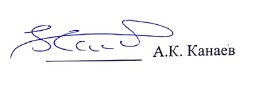 